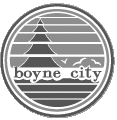 Boyne City 43rd Annual Waterside Nancy Adams Art & Craft FairHello! We are pleased to invite you to participate in our annual Nancy Adams Art & Craft Fair to be held July 3rd and 4th, 2019. The show will be in Veteran’s Memorial Park on Lake Charlevoix, in Boyne City. The hours will be 10a.m. to 5p.m. on the 3rd and 10a.m. to 5p.m. on the 4th.The show is open to all artists and crafts persons, but limited to hand crafted articles. A list and photographs of all items you will be selling must accompany your application. The sponsor reserves the right to reject any work deemed inappropriate for exhibition, not listed on your application or if we have too many exhibitors in any one category.Entry fee is $65.00 per space (approximately 10”x12”)Sorry, no refunds and no rain date. You may want to bring awnings, umbrellas, and plastic covers for protection from the elements. There is very limited shade – we lost a lot of trees in a storm last year.Setup: You may set up on July 2nd after 3:00pm. If you set up in the incorrect space, you will be asked to move. Exhibitors may check in on July 3rd at 8:00am for space assignments. Please plan to have your display ready by 10a.m. on the 3rd. On the 4th, if you need to bring your vehicle into the craft area you must be in and out before 9a.m. as the roads will be closed for the parade. Exhibitors must provide their own tables, chairs, display racks, etc. We are all responsible for keeping the area litter free. 5. Each exhibitor is responsible for their own sales tax.Reminder: if you have a motor home or trailer, at no time can you plug into the city’s electricity. 
No pets or smoking allowed in the park. Violators may be fined. Your vehicles must be removed immediately after breakdown no later than 8p.m. The director of the city of Boyne City will not be responsible for or liable for any loss, theft damage, or defacement of any portion of property on display regardless of cause, nor any personal injuries.PLEASE PRINT OUT THIS APPLICATION AND ENCLOSE A SELF ADDRESSED STAMPED ENVELOPE FOR CONFIRMATION OF ACCEPTANCE. If one is not addressed, confirmation of acceptable will not be sent. If you have not attended the Boyne City show in the past year or if you have changed or added to your display, please send three pictures of your craft.If you have any questions, please call: Haili Friedrich (231-675-1801) or Leasa Friedrich (231-582-6969). Please read, sign, and return with your check.Enter me in the 43rd Annual Nancy Adams Art and Craft Fair on July 3rd and 4th, 2019. Name 		Phone				 Address 	City 		State 		Zip		 Email Address 							                                                                                                                                           Type of Exhibit/Art 	Space Needed 		Fee Enc 		License Plate Number 	MI Sales Tax No 	
DISCLAIMER PARAGRAPH: Boyne City 43rd Annual Nancy Adams Art and Craft Show. The City of Boyne City and its sponsors for the 43rd Annual Waterside Arts and Craft show shall not be held responsible for theft, injury, or damage to property or persons while participating in the Waterside Festival. I have read and will abide by the rules and regulations set forth in the application.Signature 	Date 	
Check List 1-Application :: 2-Check :: 3-Pictures :: 4-Self Addressed and Stamped Envelope